ПРОЕКТ»                        «В регистр»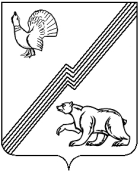 АДМИНИСТРАЦИЯ ГОРОДА ЮГОРСКАХанты-Мансийского  автономного  округа - ЮгрыПОСТАНОВЛЕНИЕот  _______________		          				                                № ____Об утверждении порядка предоставлениясубсидии муниципальному унитарномупредприятию «Югорскбытсервис»в целях возмещения затрат, связанных свведением ограничительных мер, направленныхна профилактику и устранение последствий распространения новой коронавируснойинфекции (COVID-19)В соответствии со статьей 78 Бюджетного кодекса Российской Федерации, постановлением Правительства Российской Федерации от 18.09.2020 № 1492 «Об общих требованиях к нормативным правовым актам, муниципальным правовым актам, регулирующим предоставление субсидий, в том числе грантов в форме субсидий, юридическим лицам, индивидуальным предпринимателям, а также физическим лицам - производителям товаров, работ, услуг, и о признании утратившими силу некоторых актов Правительства Российской Федерации и отдельных положений некоторых актов Правительства Российской Федерации», решением Думы города Югорска от 22.12.2020 № 91 «О бюджете города Югорска на 2021 год и на плановый период 2022 и 2023 годов», в целях возмещения затрат, связанных с введением ограничительных мер, направленных на профилактику и устранение последствий  распространения новой коронавирусной инфекции (COVID-19):1. Утвердить Порядок предоставления субсидии муниципальному унитарному предприятию «Югорскбытсервис» в целях возмещения затрат, связанных с введением ограничительных мер, направленных на профилактику и устранение последствий распространения новой коронавирусной инфекции (COVID-19), согласно приложению.2. Опубликовать постановление в официальном печатном издании города Югорска и разместить на официальном сайте органов местного самоуправления города Югорска.3. Настоящее постановление вступает в силу после его официального опубликования и действует до 31.12.2021.4. Контроль за выполнением настоящего постановления возложить на первого заместителя главы города – директора Департамента муниципальной собственности и градостроительства администрации города Югорска                 С.Д. Голина.Глава города Югорска                                                                 А.В. БородкинСОГЛАСОВАНИЕПриложениек постановлению администрации города Югорскаот ___________________ №_____Порядок
предоставления субсидии муниципальному унитарному предприятию «Югорскбытсервис» в целях возмещения затрат, связанных с введением ограничительных мер, направленных на профилактику и устранение последствий  распространения новой коронавирусной инфекции (COVID-19)1. Общие положения1.1. Настоящий Порядок предоставления субсидии муниципальному унитарному предприятию «Югорскбытсервис» (далее - предприятие) в целях возмещения затрат, связанных с введением ограничительных мер, направленных на профилактику и устранение последствий  распространения новой коронавирусной инфекции (COVID-19) (далее - Порядок), определяет:- общие положения о предоставлении субсидии;- условия и порядок предоставления субсидии;- требования к отчетности;- требования об осуществлении контроля за соблюдением условий, целей и порядка предоставления субсидии и ответственности за их нарушение.1.2. Субсидия предоставляется на безвозмездной и безвозвратной основе из бюджета города Югорска в целях возмещения затрат, связанных с введением ограничительных мер, направленных на профилактику и устранение последствий  распространения новой коронавирусной инфекции (COVID-19) (далее – субсидия), в рамках реализации муниципальной программы города Югорска «Управление муниципальным имуществом».Субсидия, выделенная из бюджета города Югорска, носит целевой характер и не может быть использована на иные цели.1.3. Главным распорядителем бюджетных средств на предоставление субсидии в пределах бюджетных ассигнований, предусмотренных на соответствующий финансовый год, и лимитов бюджетных обязательств, утвержденных в установленном порядке на эти цели, является Департамент муниципальной собственности и градостроительства администрации города Югорска (далее - главный распорядитель). 1.4. Получателем субсидии является муниципальное унитарное предприятие «Югорскбытсервис» (далее - получатель субсидии). 2. Условия и порядок предоставления субсидии2.1. Требования, которым предприятие должно соответствовать на первое число месяца, предшествующего месяцу, в котором планируется заключение соглашения о предоставлении субсидии из муниципального бюджета (далее - соглашение):- предприятие не должно находиться в процессе ликвидации, реорганизации, в отношении него не введена процедура банкротства, деятельность участника отбора не должна быть приостановлена в порядке, предусмотренном законодательством Российской Федерации;- предприятие не получает средства из бюджета города Югорска на основании иных муниципальных правовых актов на цели, указанные в пункте 1.2 Порядка.2.2. Направление затрат, на возмещение которых предоставляется субсидия: частичное возмещение затрат предприятия на оплату труда работников, оплату коммунальных услуг, приобретение средств индивидуальной и коллективной защиты в период введения ограничительных мер, направленных на профилактику и устранение последствий распространения новой коронавирусной инфекции (COVID-19).2.3. Получатель субсидии предоставляет главному распорядителю заявку на предоставление субсидии из бюджета города Югорска, по форме согласно Приложению 1 к настоящему Порядку (далее - заявка).К заявке прилагаются следующие документы:- справка по состоянию на первое число месяца, предшествующего месяцу, в котором планируется заключить соглашение, о неполучении получателем субсидии средств из муниципального бюджета в соответствии с иными муниципальными правовыми актами на цели, указанные в пункте 1.2 настоящего Порядка, составленная в произвольной форме и подписанная руководителем получателя субсидии и его главным бухгалтером;- первичные учетные документы, подтверждающие фактически произведенные затраты по направлениям, указанным в пункте 2.2. настоящего Порядка;- информационная карта заявителя, по форме Приложения 2 к настоящему Порядку.Документы, указанные в настоящем пункте, являются неотъемлемой частью заявки и должны содержать полные и достоверные сведения.2.4. Главный распорядитель рассматривает документы, указанные в пункте 2.3. настоящего Порядка, и в течение 5 (пяти) рабочих дней со дня их поступления заключает соглашение с получателем субсидии либо отказывает ему в письменной форме в заключении соглашения по основаниям, предусмотренным пунктом 2.7. настоящего порядка.2.5. Перечисление субсидии осуществляется не позднее 10-го рабочего дня, следующего за днем принятия главным распорядителем как получателем бюджетных средств по результатам рассмотрения им документов, указанных в пункте 2.3. настоящего Порядка, в сроки, установленные пунктом 2.4. настоящего Порядка, решения о предоставлении субсидии.2.6. Субсидия перечисляется на расчетный счет, открытый получателем субсидии в кредитной организации.2.7. Основаниями для отказа получателю субсидии в предоставлении субсидии является:- несоответствие предоставленных получателем субсидии документов, определенных пунктом 2.3. настоящего порядка, или непредставление (предоставление не в полном объеме) указанных документов;- установление факта недостоверности предоставленной получателем субсидии информации;- несоответствие получателя субсидии требованиям, установленным пунктом 2.1. настоящего Порядка.2.8. Размер субсидии, предоставляемой получателю субсидии на цели, предусмотренные пунктом 1.2. настоящего Порядка, определяется решением Думы города Югорска от 22.12.2020 № 106 «О бюджете города Югорска на 2021 год и на плановый период 2022 и 2023 годов».2.9. В случае уменьшения главному распорядителю ранее доведенных лимитов бюджетных обязательств на предоставление субсидии, приводящего к невозможности предоставления субсидии в размере, определенном в соглашении, в соглашение включаются условия о согласовании новых условий соглашения или о расторжении соглашения при недостижении согласия по новым условиям.2.10. Субсидия подлежит возврату в бюджет города Югорска в случае нарушения получателем субсидии условий, установленных при их предоставлении, выявленного по фактам проверок, проведенных главным распорядителем и органами муниципального финансового контроля.При выявлении обстоятельств, указанных в настоящем пункте, получатель субсидии возвращает субсидию в бюджет города Югорска по требованию главного распорядителя в течение 10 (десяти) рабочих дней со дня получения требования.2.11. При подписании Соглашения получатель субсидии выражает свое согласие на осуществление главным распорядителем и органами муниципального финансового контроля проверок соблюдения получателем субсидии условий, целей и порядка предоставления субсидии.2.12. Соглашение о предоставлении субсидии, дополнительное соглашение к соглашению о предоставлении субсидии, в том числе дополнительное соглашение о расторжении соглашения (при необходимости), заключаются главным распорядителем и получателем субсидии в соответствии с типовой формой, установленной Департаментом финансов администрации города Югорска.3. Требования к отчетности3.1. Получатель субсидии представляет главному распорядителю отчетность об использовании субсидии в сроки и по формам, установленным соглашением о предоставлении субсидии.4. Требования об осуществлении контроля за соблюдением условий,целей и порядка предоставления субсидии и ответственности за их нарушение4.1. Обязательные проверки соблюдения условий, целей и порядка предоставления субсидии их получателями осуществляются главным распорядителем и органами муниципального финансового контроля в порядке, определенном муниципальными правовыми актами.4.2. Получатель субсидии несет полную ответственность за недостоверность предоставляемых главному распорядителю сведений, нарушение условий и порядка предоставления субсидии, а также нецелевое использование субсидии в соответствии с законодательством Российской Федерации.4.3. В случае выявления главным распорядителем и (или) органами муниципального финансового контроля нарушений получателем субсидии условий, установленных настоящим Порядком, Получатель субсидии обязан произвести возврат денежных средств в бюджет города Югорска.4.4. При отказе Получателя субсидии в добровольном порядке возместить денежные средства, взыскание производится в порядке и в соответствии с законодательством Российской Федерации.4.5. Разногласия и споры, возникающие в процессе предоставления и использования субсидии, разрешаются в установленном законодательством Российской Федерации порядке.Приложение 1к Порядку предоставления субсидии МУП «Югорскбытсервис» в целях возмещения затрат, связанных с введением ограничительных мер, направленных на профилактику  и устранение последствий  распространения новой коронавирусной инфекции (COVID-19)предоставляется на официальном бланке заявителяГлавному распорядителю -Первому заместителю главы города - директору Департаментамуниципальной собственности и градостроительства администрации города Югорска___________________________________________(указываются сведения о заявителе,почтовый адрес, телефон, факс)Заявка на предоставление субсидии из бюджета города ЮгорскаПрошу Вас рассмотреть вопрос о предоставлении субсидии в целях возмещения затрат, связанных с введением ограничительных мер, направленных на профилактику и устранение последствий  распространения новой коронавирусной инфекции (COVID-19):                                       __________________________________________________________________ в период с "   "            2021 г. по "   "             2021г.С условиями предоставления субсидии в соответствии с Порядком предоставления субсидии МУП «Югорскбытсервис» в целях возмещения затрат, связанных с введением ограничительных мер, направленных на профилактику и устранение последствий  распространения новой коронавирусной инфекции (COVID-19), утвержденным постановлением администрации города Югорска от "____"______________ 20__ г. №____ согласен.Перечень предоставляемых к заявлению документов:1.2.3.В случае положительного решения о предоставления субсидии даю согласие на осуществление главным распорядителем бюджетных средств, предоставившим субсидию и органам муниципального финансового контроля проверок соблюдения условий, целей и порядка их предоставления.Для перечисления денежных средств субсидии сообщаю номер расчетного счета________________, открытый в банке _____________________________                                                                 (наименование кредитной организации)Достоверность сведений, документов и расчетов подтверждаю.Должность, Ф.И.О., подпись заявителя     _________________/_____________________(уполномоченного лица заявителя)               подпись                    Ф.И.О.Главный бухгалтер ________________________/______________________                                       подпись                        Ф.И.О.ПечатьПриложение 2к Порядку предоставления субсидии МУП «Югорскбытсервис» в целях возмещения затрат, связанных с введением ограничительных мер, направленных на профилактику  и устранение последствий  распространения новой коронавирусной инфекции (COVID-19)Информационная карта получателя субсидииРуководитель _____________________________________________                            (подпись)          (расшифровка подписи)Наименование органа (структурного подразделения) или должности – разработчика проектаДатапередачи на согласованиеФ.И.О. и подпись лица передавшего документПодпись лица, принявшего документДата согласованияПодпись лица, визирующего документРасшифровка подписи лица, визирующего документВедущий специалист отдела по управлению муниципальным имуществом ДМСиГ 19.04.2021Шакирова А.И. первый заместитель главы города – директор ДМСиГ    С.Д. ГолинВедущий специалист отдела по управлению муниципальным имуществом ДМСиГ 19.04.2021Шакирова А.И. директор Департамента финансов И.Ю. МальцеваВедущий специалист отдела по управлению муниципальным имуществом ДМСиГ 19.04.2021Шакирова А.И. директор Департамента экономического развития и проектного управления И.В. ГрудцынаВедущий специалист отдела по управлению муниципальным имуществом ДМСиГ 19.04.2021Шакирова А.И. начальник юридического отдела А.С. ВласовВедущий специалист отдела по управлению муниципальным имуществом ДМСиГ 19.04.2021Шакирова А.И. первый заместитель главы  города       Д.А. КрыловПолное наименованиеСокращенное наименованиеАдрес регистрацииАдрес фактического местонахожденияОГРНДата присвоения ОГРНИНН/КППОКФСОКОПФОКВЭДОКПОЭлектронный адресЭлектронная страницаБанковские реквизитыОсновной вид деятельностиТелефон, факсРуководительГлавный бухгалтер